Roll a ball of clay.  Push your thumb into the middle and start to pinch the clay making a bowl shape.  Keep your clay walls about pinky width thick.  Place your bowl upside down on the table and begin to form the eye sockets, nose/jaw area.  Cut an upside down “V” in the back of the skull and push the clay together to reform it.  Smooth the join.  Once you’re happy with the form of the skull, cut the holes for the eyes and an upside down “V” for the nose.  Smooth and round the edges of the holes.  Clean up any little clay goobers.  To make teeth, roll some clay balls and flatten them.  Scratch the clay surfaces and add water.  Then, wiggle the teeth onto the skull.  Make any finishing touches to the skull.  And make sure to write your name on the underside of the skull.  When you are finished, allow your skull to dry.  Mrs. Kubu will fire it and we’ll paint them in a few weeks.  *On the flip side:  Using markers, draw the design you want to paint onto the skull.  Remember that traditional Calaveras have many bright colors and patterns.  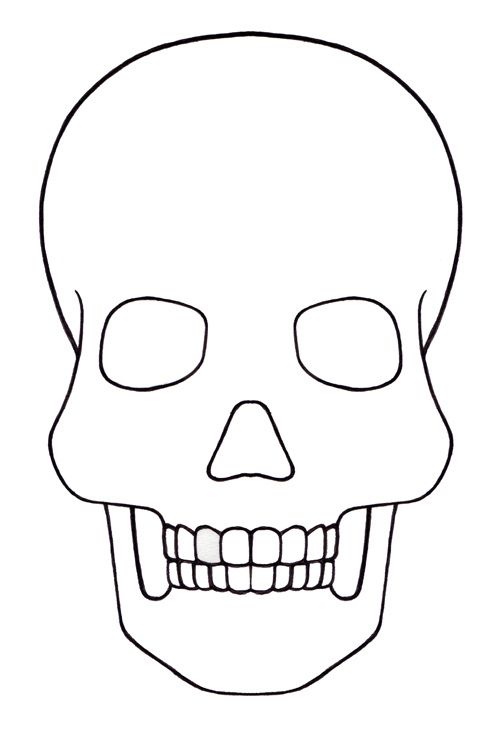 